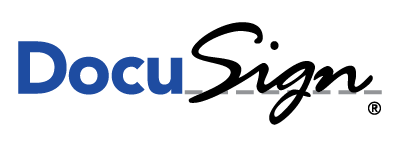 DocuSwag AgreementI agree to send this document via DocuSign first to myself for signature and filling in the shipping address, then to signer “DocuSign Swag” at the email address emea@docusign.com for approval in exchange for some sweet DocuSwag. Use the Message title “Show me the DocuSwag!” and write what you like most so far about DocuSign where it says, “Enter message”.  [Drag and drop DocuSign Fields into the appropriate blanks below.]This agreement for DocuSwag is between _________________(“my full name”) and _________________ (“DocuSign Swag”).This swag, which is sure to make my coworkers and family jealous, should be sent to:_______________________________(Text field for shipping name)_______________________________(Text field for address line)_______________________________(Text field for shipping city and postal code)________________________________		_________________________Your Signature					Date of Signature________________________________		_________________________DocuSign Swag’s Signature			Date of Signature